Итоговая контрольная работа по Истории РоссииВариант2А1. Что из перечисленного было одной из причин ужесточения внутриполитического курса в конце царствования Екатерины II?1) недовольство большинства дворян правлением императрицы из-за сокращения их прав и привилегий2) события Французской революции т страх перед распространением революционных идей3) мнение императрицы, что ее просветительская политика стала главной причиной восстания Е.Пугачева4) снижение популярности императрицы из-за постигших русскую армию неудач в ходе русско-турецкой войны 1787-1791 гг.А2. Прочитайте отрывок из законодательного акта и определите его название.«…по любви к Отечеству избираем наследником, по праву естественному, после смерти моей, Павла, сына нашего большего, Александра, а по нем все его мужское поколение. По пресечении сего мужского поколения, наследство переходит в род второго моего сына…»1)Указ о единонаследии   2) Табель о рангах   3) Устав о наследии престола  4) Генеральный регламентА3. Какое из перечисленных произведений живописи принадлежит кисти В. Л. Боровиковского?1) портрет М. И. Лопухиной2) «Владимир перед Рогнедой»3) «избрание Михаила Федоровича на царство»4) портрет П.И. Ковалевой-ЖемчуговойА4. Государственная деятельность Г.А. Потемкина относится к царствованию                          1) Петра I                   2) Анны Иоановны                     3) Екатерины II                   4) Павла IА5. Восстание Кондратия Булавина относится к царствованию?                         1) Петра I                    2) Елизаветы Петровны              3) Екатерины II                    4) Павла IА6. Что из перечисленного было характерно для внутренней политики Елизаветы Петровны?1) ограничение самодержавия в пользу аристократии2) ликвидация созданной при Петре I коллегиальной системы3) ограничение прав помещиков по отношению к крепостным крестьянам4) создание благоприятных условий для развития внутренней торговлиА7. Рассмотрите изображение и выполните заданиеОпределите какому архитектору принадлежит данное архитектурное сооружение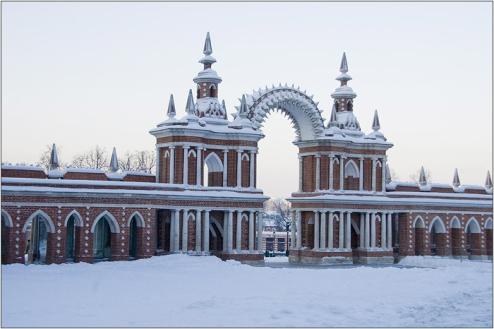 1) Дж. Кваренги2) В. И. Баженову3) Д. Трезини4) Ф.Б. РастреллиА8. Какая из перечисленных реформ была осуществлена Петром I?1) принятие Соборного уложения                    2) создание Кабинета министров 3) отмена местничества                                     4) учреждение СенатаА9. К какому году относятся события, считающиеся первым дворцовым переворотом в России?                           1)1721 г.   2) 1725 г.  3) 1727 г.   4) 1730 г.А10. Рассмотрите схему и ответьте на вопрос.        Событиям какой войны посвящена схема?               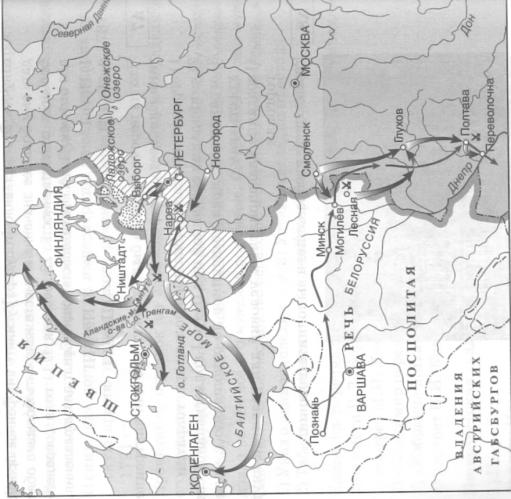 1) Семилетней войне 1756-1763 гг.  2) русско-турецкой войне 1768-1774 гг. 3) русско-шведской войне 1741-1743 гг.  4) Северной войныВ1. Запишите термин, о котором идет речь.	Экономическая политика, направленная на поощрение отечественной торговли и промыслов, в том числе через ограничение ввоза в страну иностранных товаров. Примерами такой политики служат Новоторговый устав 1667 г., запрещавший иностранцам торговать своими товарами в розницу, и Таможенный тариф 1724 г., устанавливающий высокие таможенные пошлины на иностранные товары.Ответ:_______________В2. Запишите фамилию, пропущенную в схеме.Ответ: _____________________НовиковВ3**. Установите соответствие между правителями и реформами: к каждому элементу первого столбца подберите соответствующий элемент из второго столбца. Запишите в таблицу выбранные цифры под соответствующими буквамиВ4. Сравните экономическое развитие России в первой четверти XVIII в. и в 1760-1780-х гг. Выберите и запишите в первую колонку таблицы порядковые номера черт сходства, а во вторую – порядковые номера черт отличия.. 1) существование бумажных денег2) политика освобождения частного предпринимательства от сдерживающих его барьеров3) использование крепостного труда4) Урал-центр русской металлургииОтвет: В5. Ниже приведен ряд терминов. Все они, за исключением одного, характеризуют систему государственного управления Российской империей XVIII в. Найдите и запишите порядковый номер термина, «выпадающего» из этого ряда.            1) губерния;    2) чин;    3) земский староста;    4) коллегия;     5) полицмейстерОтвет:_______________С1. ***Вам поручено подготовить развернутый ответ по теме «Русское искусство XVIII в». Составьте план, в соответствии с которым вы будете освещать эту тему. План должен содержать не менее трех пунктов. Напишите краткое пояснение содержания любого пункта.Ключи:ПРАВИТЕЛИРЕФОРМЫА) Петр I1) начало выпуска ассигнацийБ) Петр I I I2) ликвидация Тайной канцелярииВ) Екатерина I3) создание группы приписных крестьян4) создание Верховного тайного советаАБВЧерты сходстваЧерты сходстваЧерты отличияЧерты отличияВариат 21-22-33-14-35-16-47-28-49-210-4В1-протекционизмВ2-НовиковВ3-324В4-3412В5-3С11.Основные тенденции развития русского искусства XVIII в.:-европеизация, появление новых видов искусства-секуляризация, освобождение от церковного влияния-приглашение ин.специалистов-рост числа частных заказчиков2. Преобразования Петра 1 в сфере культуры3.Развитие театра и музыки4. Архитектура XVIIIв.5. Живопись и скульптура